5的乘法口诀1. 3×5=15，乘法口诀是（    ）A．三五十五B．五三十五C．三个五得十五D．五个三得十五答案：A2.5×□＜37，□里最多能填（    ）A．5B．6C．7D．8答案：C3.看图列式，下列选项正确的是（    ）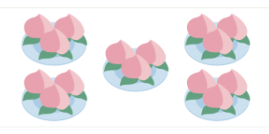 A．5×5=25B．3×5=15C．3×3=9D．4×5=20答案：B